【附件-附圖】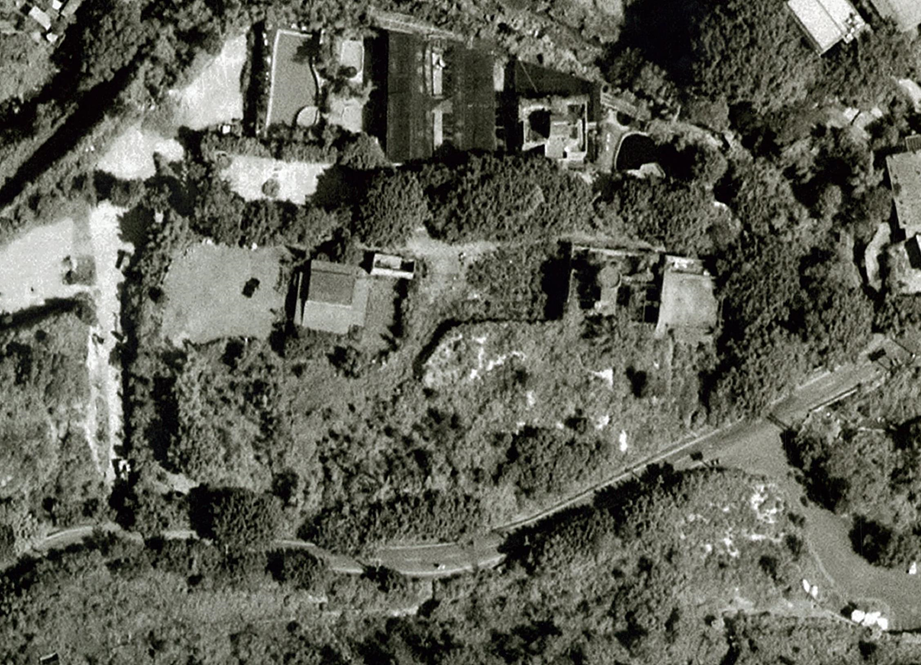 圖1  泉源段3小段○○地號國有土地出租前現況資料來源：農林航測所86年10月3日航空照片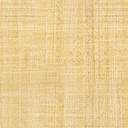 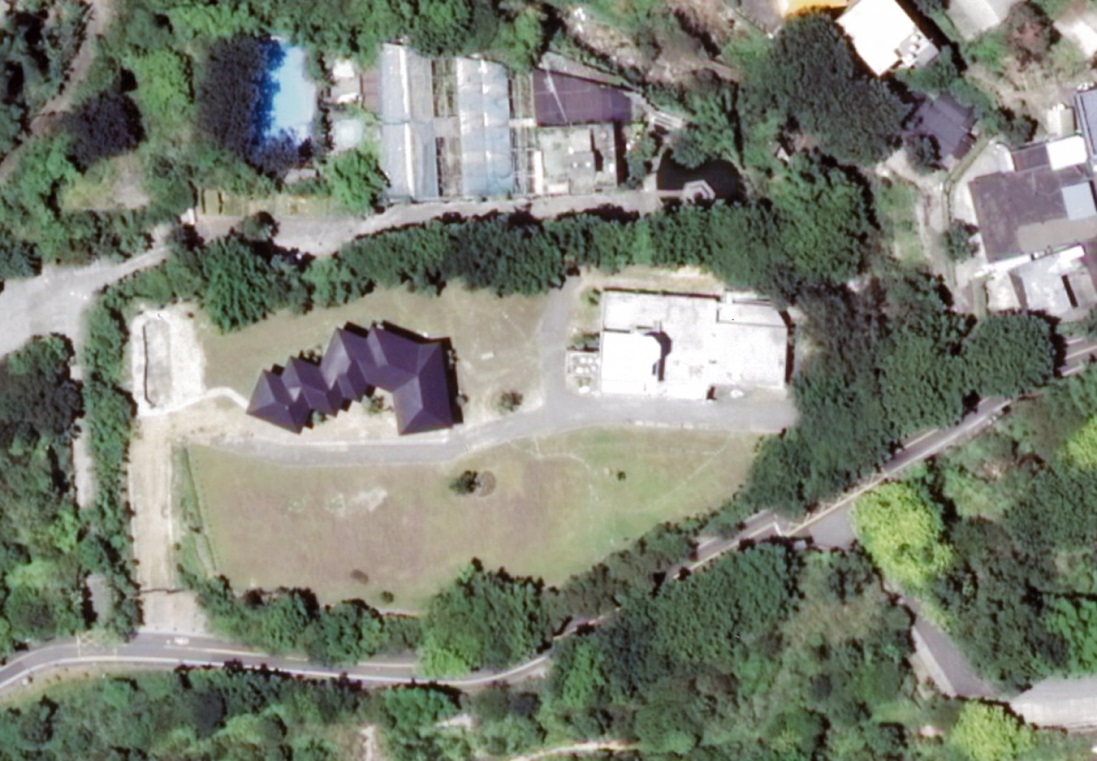 圖2  拆除重建後之所謂「七七行館」（泉源路○○-2號、○○-3號，雙併）及東側○○建號建物（泉源路○○號，原為廠房）資料來源：農林航測所101年7月4日航空照片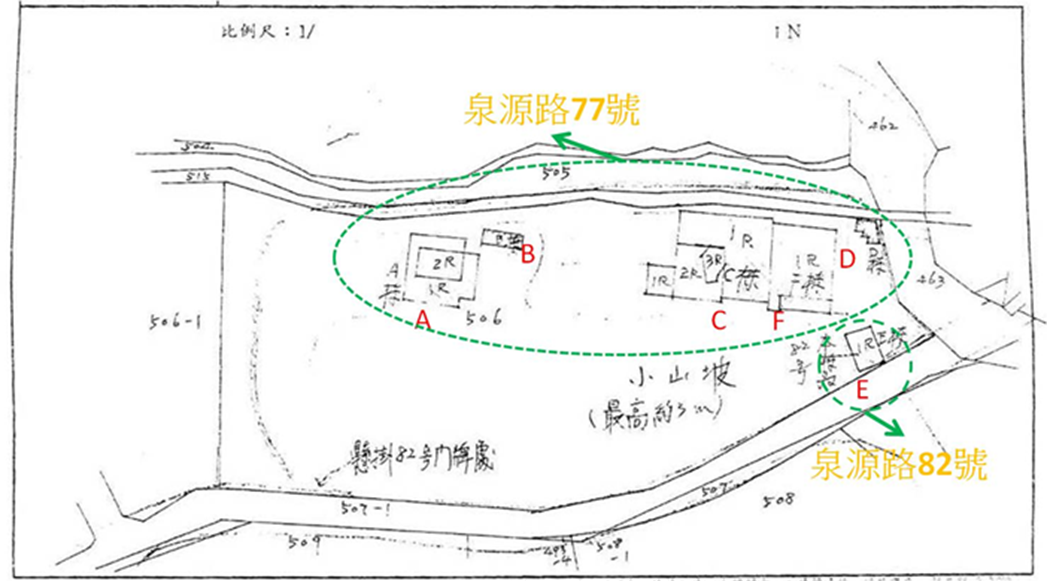 圖3  國產署87年10月19日現場勘查之使用現況略圖C+F—○○建號主建物，A—由○○建號附屬建物「倉庫」增建而成，B—未登記工作物（承租人於88年1月18日分割建議圖標示為「水塔」）資料來源：國產署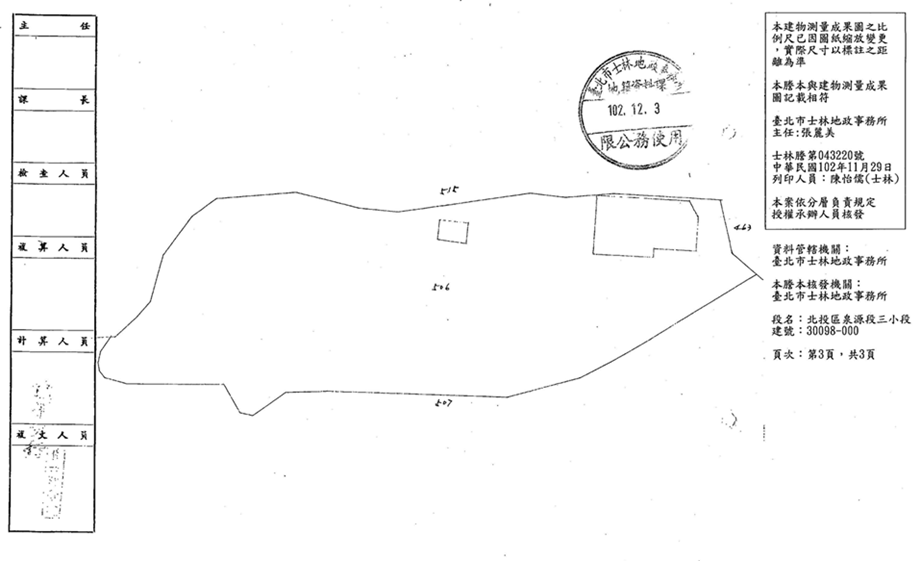 圖4  ○○建號（泉源路○○號）建物位置圖（89年4月18日部分滅失登記前）資料來源：士林地政事務所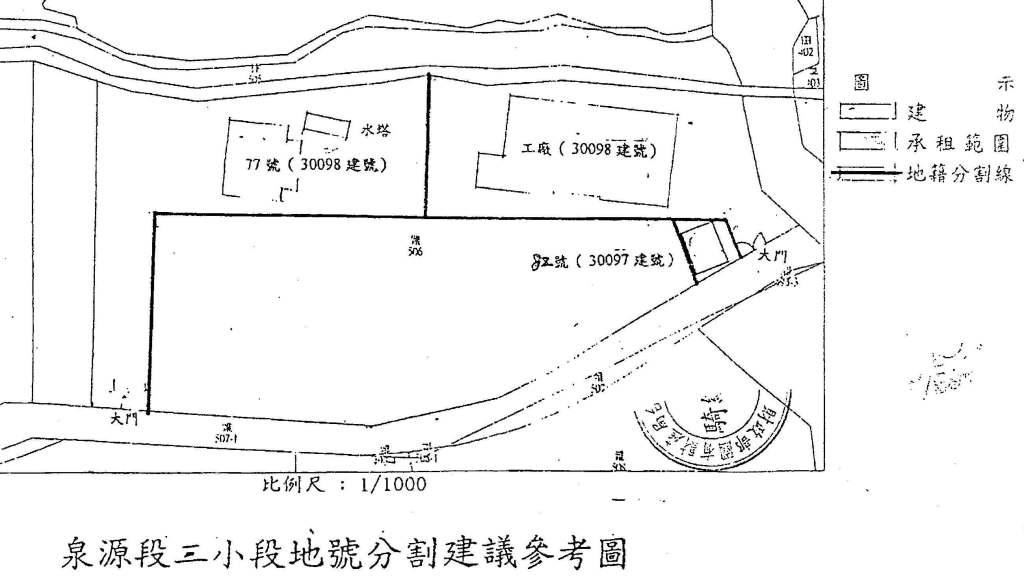 圖5  承租人88年1月18日申請分割○○地號所提建議參考圖資料來源：國產署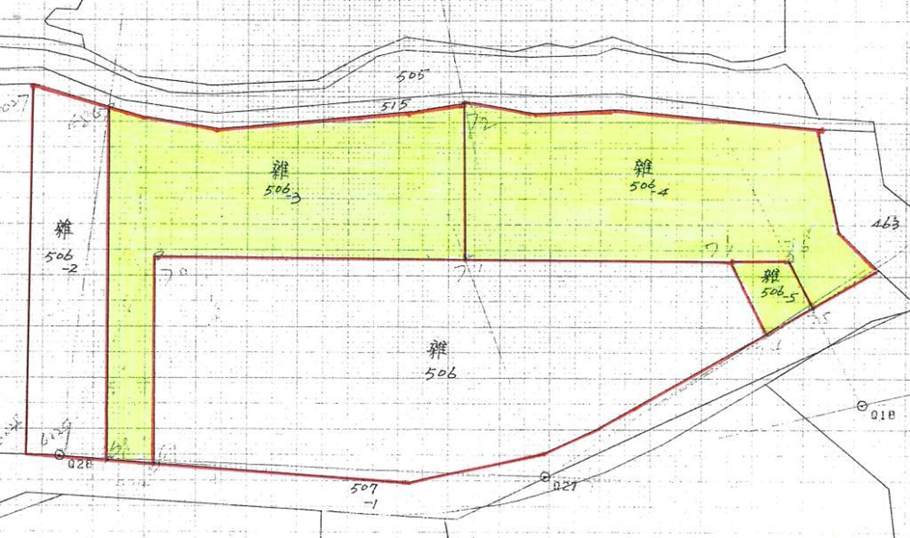 圖6  ○○地號於88年4月2日分割登記之測量原圖(測量日期88年3月15日)○○地號分割為○○、-2、-3、-4、-5地號，黃色部分為劉政池原承租範圍資料來源：士林地政事務所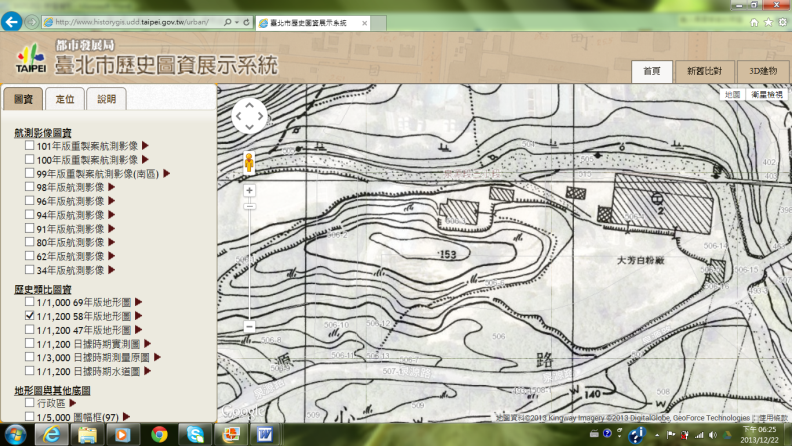 圖7  58年航測地形圖資料來源：臺北市政府都市發展局「臺北市歷史圖資展示系統」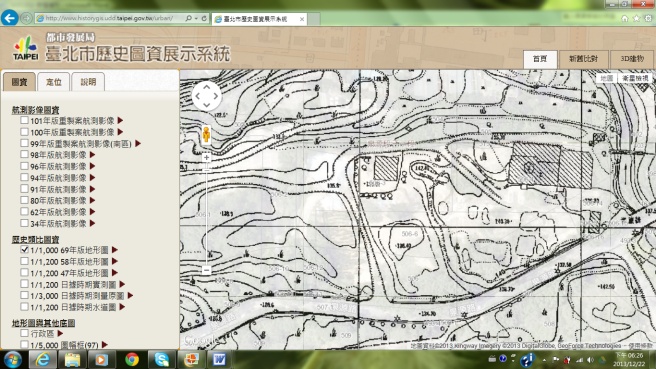 圖8  69年航測地形圖資料來源：臺北市政府都市發展局「臺北市歷史圖資展示系統」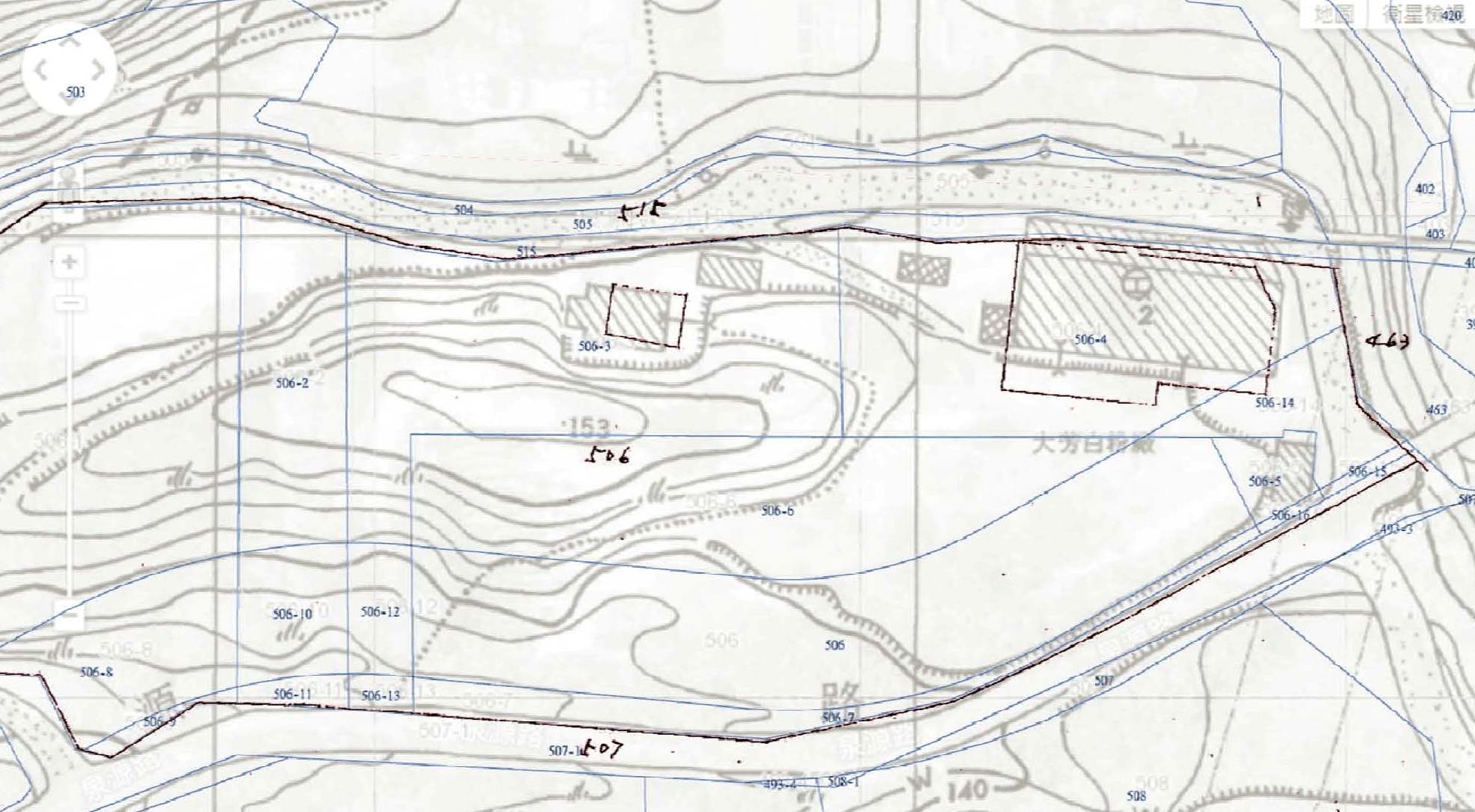 圖9  ○○建號（泉源路○○號）建物位置圖與58年航測地形圖之套繪圖資料來源：本院請陽管處套繪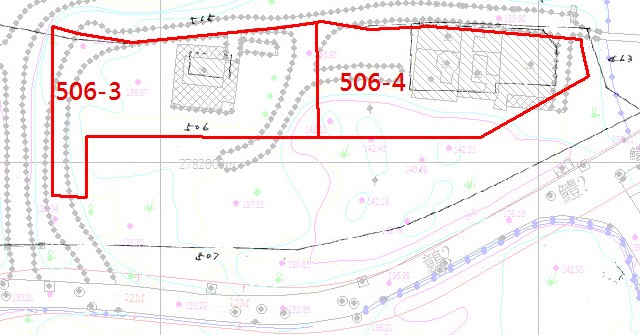 圖10  ○○建號（泉源路○○號）建物位置圖與80年航測地形圖之套繪圖資料來源：本院請臺北市大地工程處套繪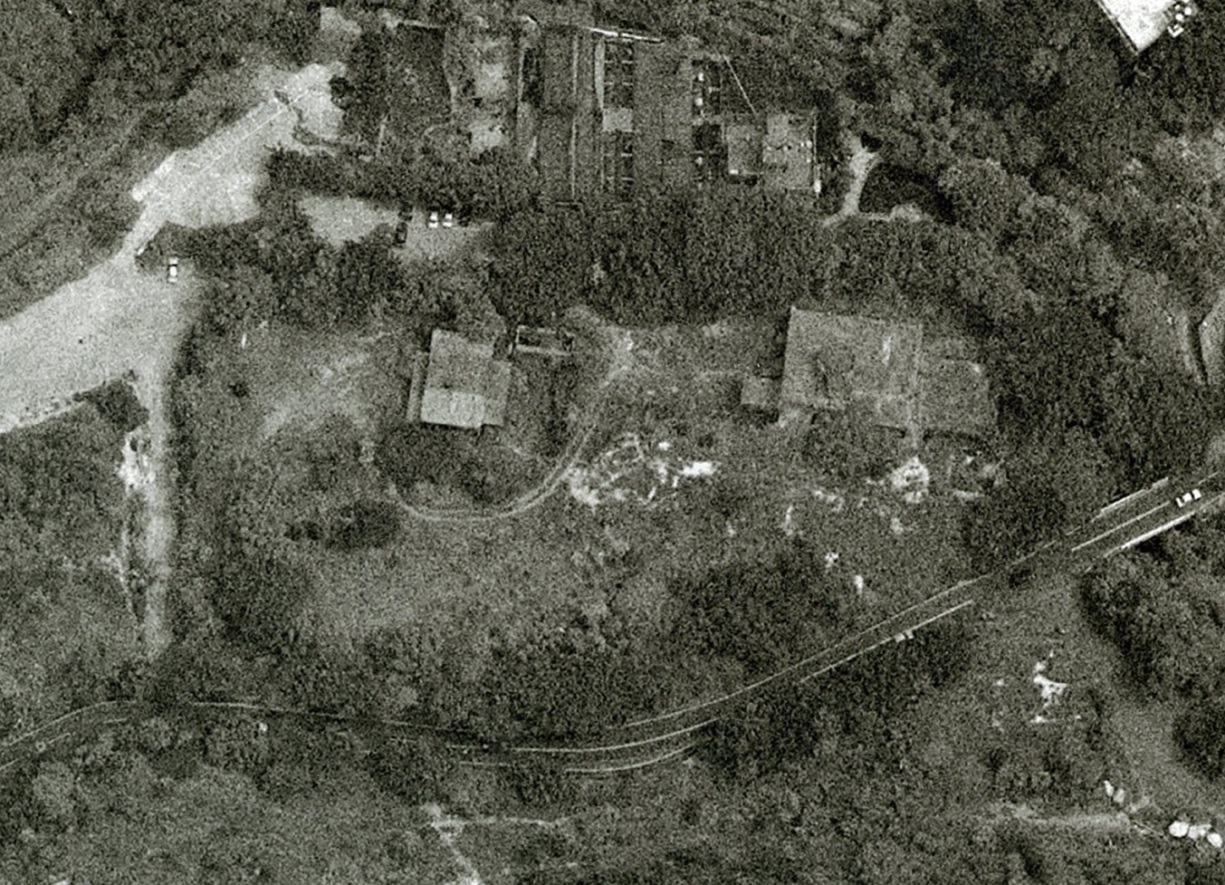 圖11  A建物89年5月14日航空照片A建物雖於89年4月18日完成建物滅失登記，惟卻仍存在於89年5月14日之航空照片資料來源：農林航測所89年5月14日航空照片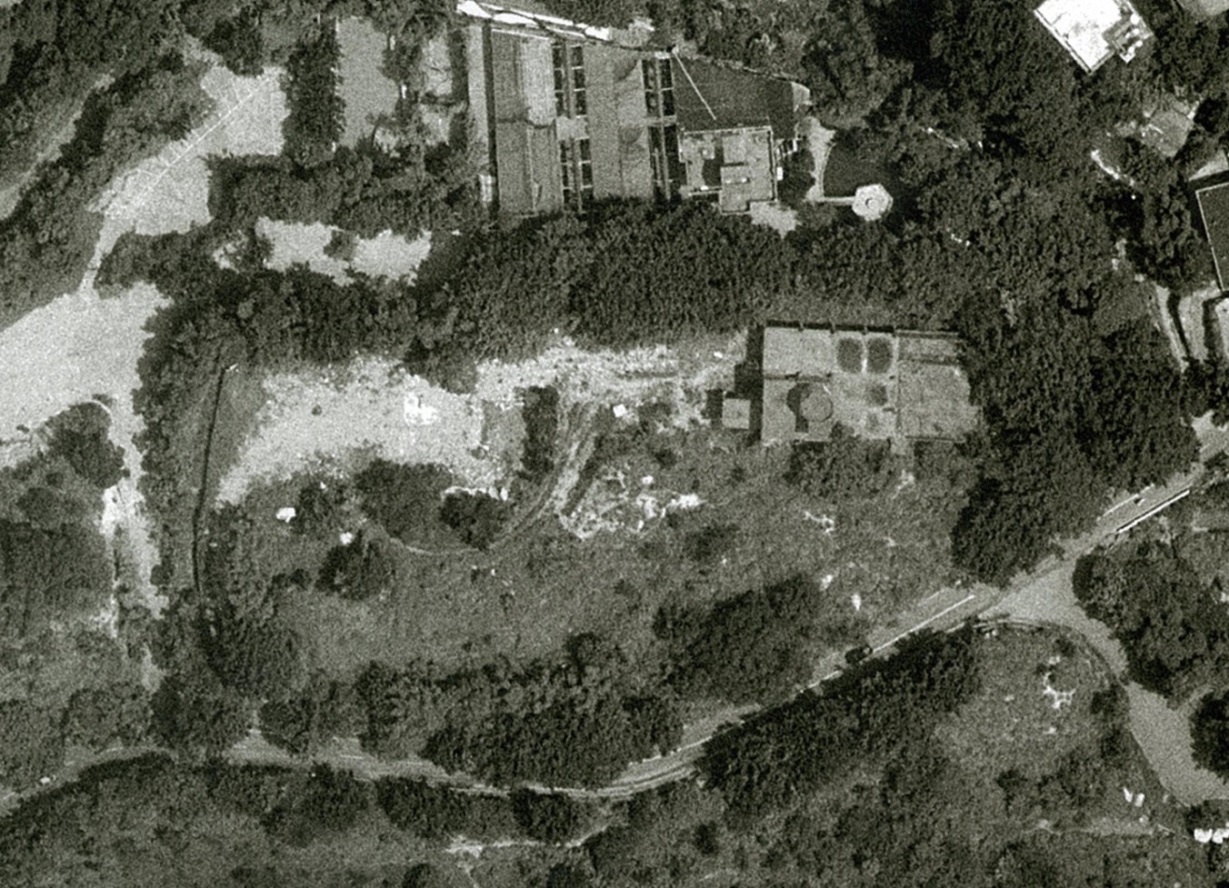 圖12  A建物原址90年6月18日航空照片A建物研判於89年5月14日至90年6月18日之間拆除資料來源：農林航測所90年6月18日航空照片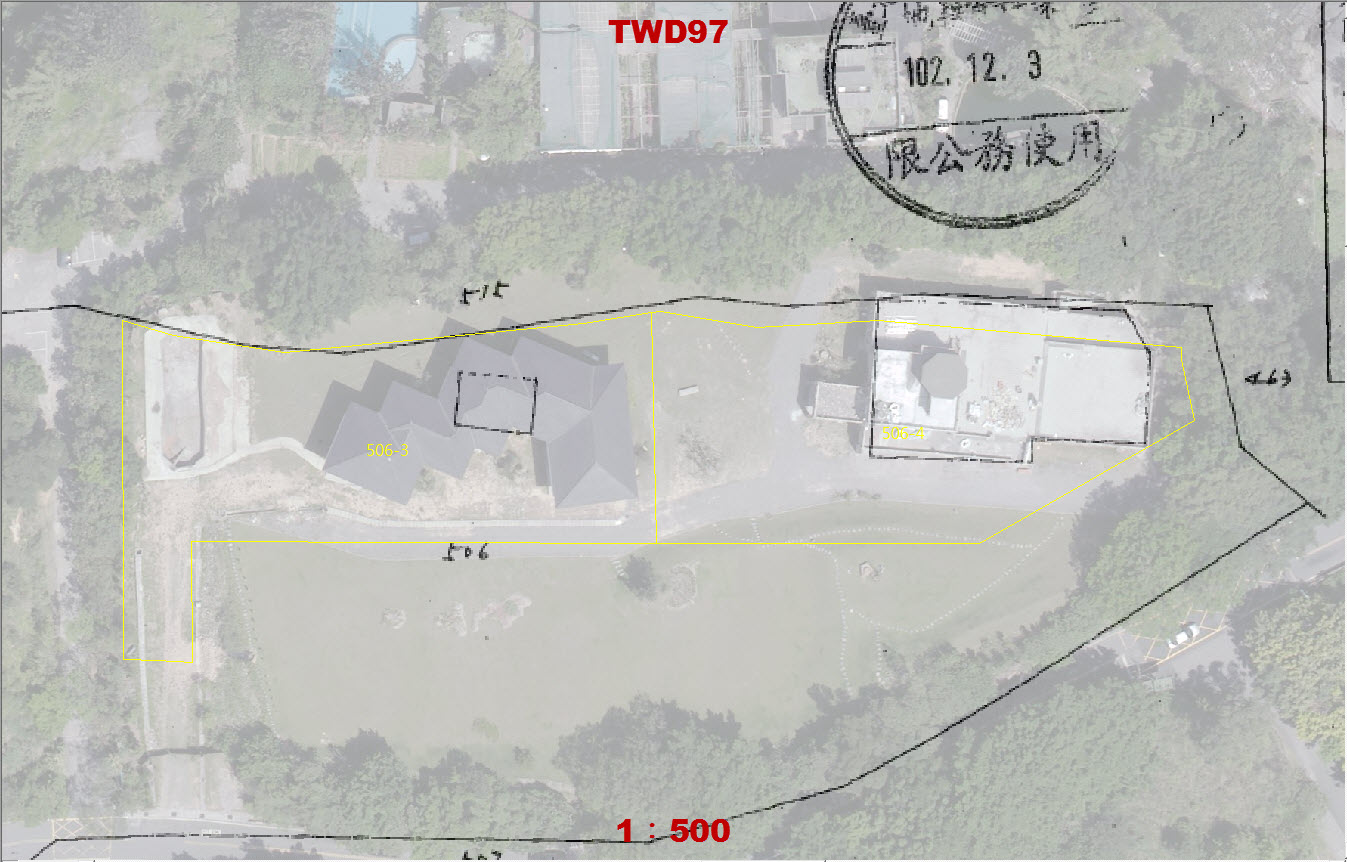 圖13  ○○建號（泉源路○○號）建物位置圖與101年航測影像之套繪圖資料來源：本院請臺北市大地工程處套繪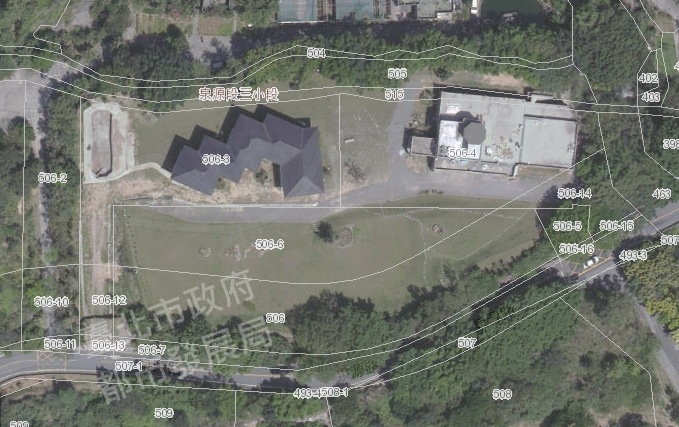 圖14  拆除重建後之所謂「七七行館」及東側原○○建號建物地籍圖與101年航測影像之套繪圖資料來源：臺北市政府都市發展局「臺北市歷史圖資展示系統」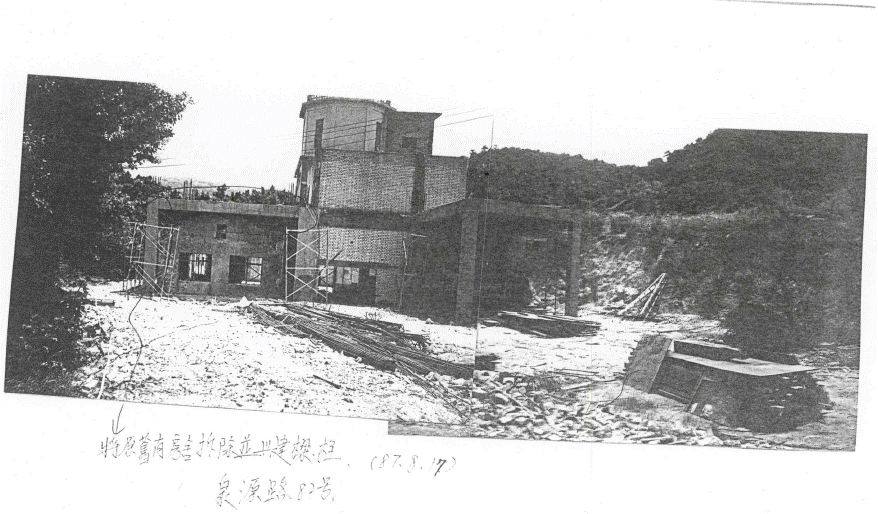 圖15  ○○建號建物（泉源路○○號，原為廠房）於87年間遭查報違建之照片（一）資料來源：陽管處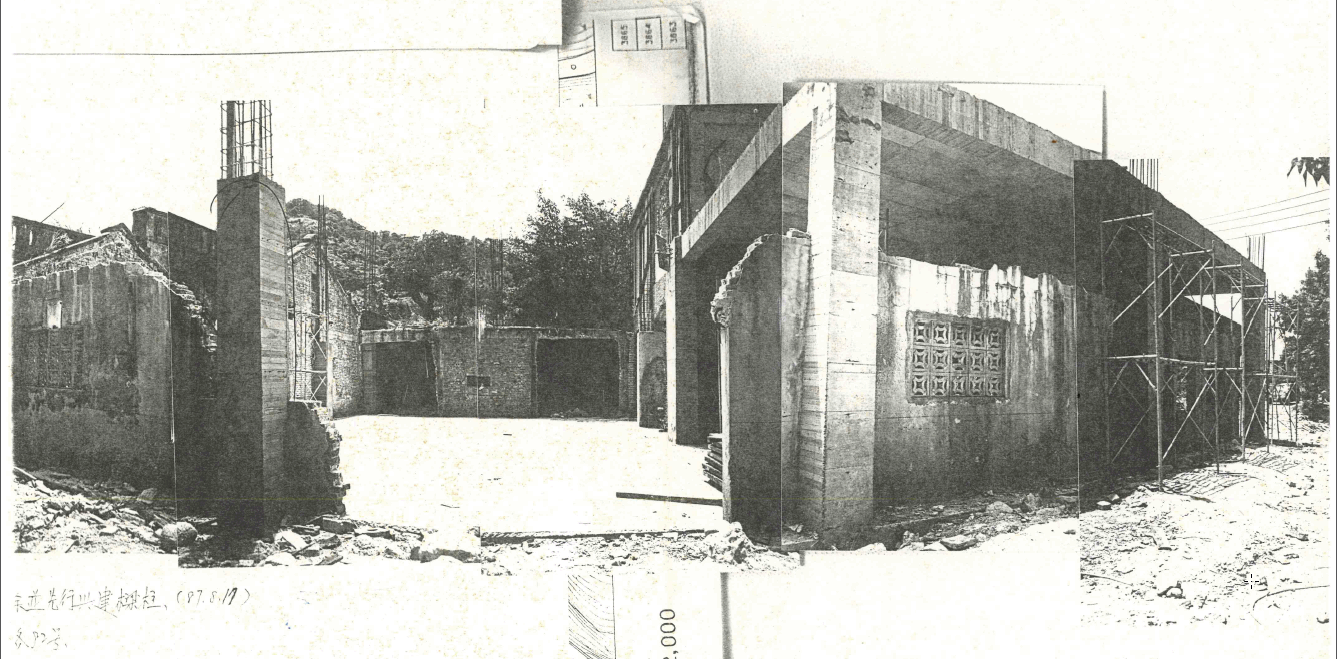 圖16  ○○建號建物（泉源路○○號，原為廠房）於87年間遭查報違建之照片（二）資料來源：陽管處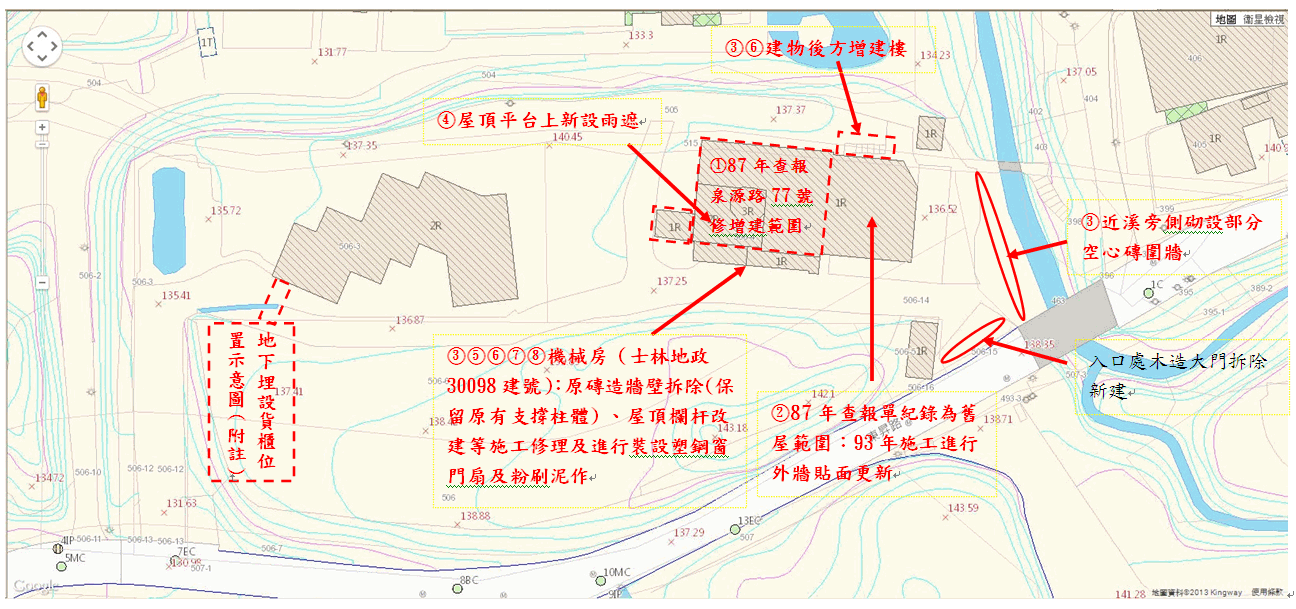 圖17  ○○建號（泉源路○○號）舊廠房自87年迄今違法增修建示意圖資料來源：陽管處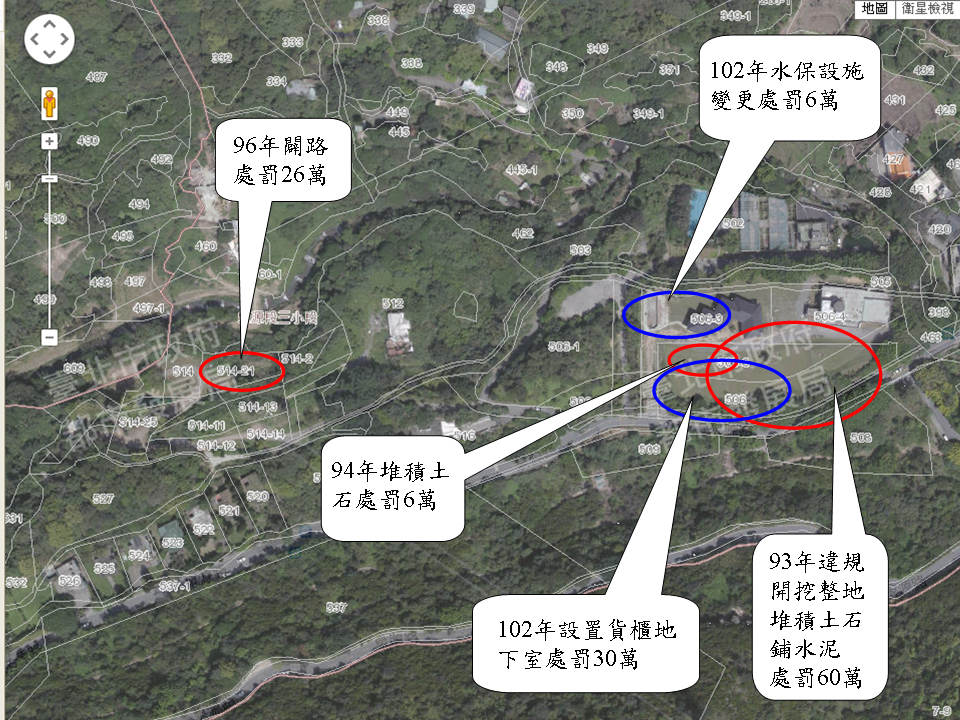 圖18  「七七行館」及周遭土地違反水土保持法之示意圖紅圈已改正，藍圈未屆期資料來源：臺北市大地工程處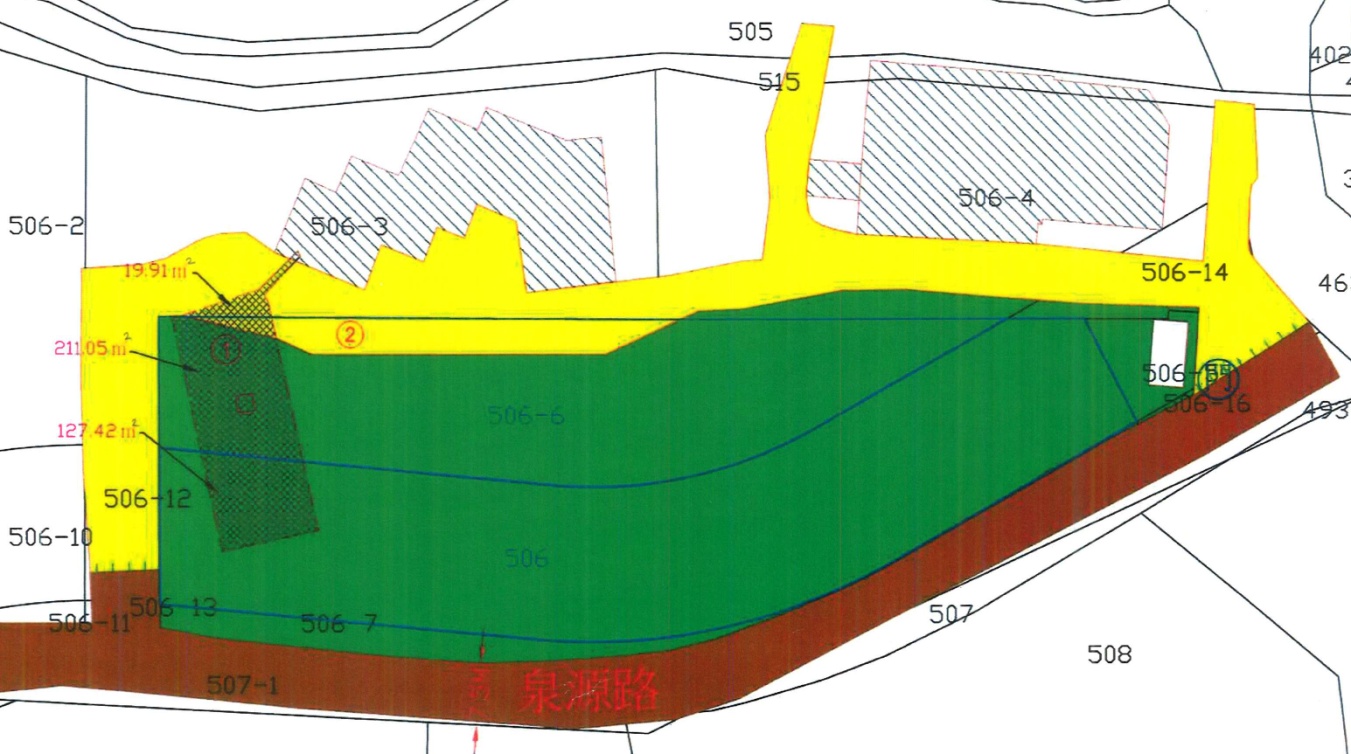 圖19  本案竊佔○○、○○-6地號國有土地之貨櫃地下室測量圖面積：358.38㎡，體積：835.02 〔（長）29.16m×（寬）12.08m×（高）2.33m〕        資料來源：國產署（委外測量）圖19  本案竊佔○○、○○-6地號國有土地之貨櫃地下室測量圖面積：358.38㎡，體積：835.02 〔（長）29.16m×（寬）12.08m×（高）2.33m〕        資料來源：國產署（委外測量）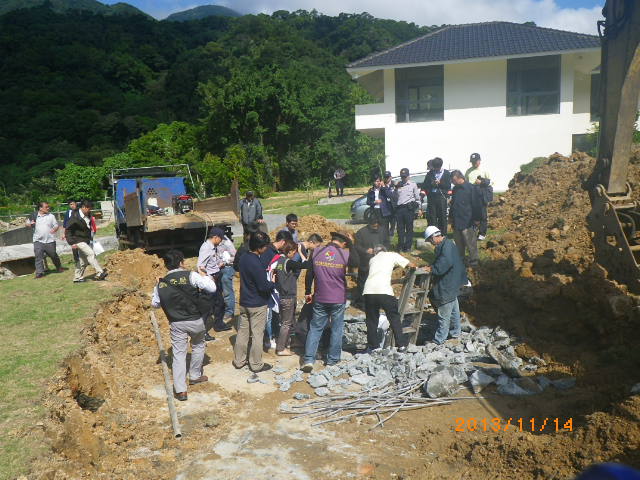 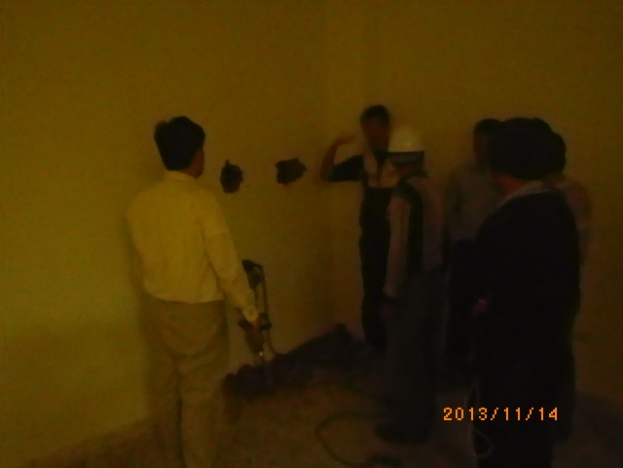 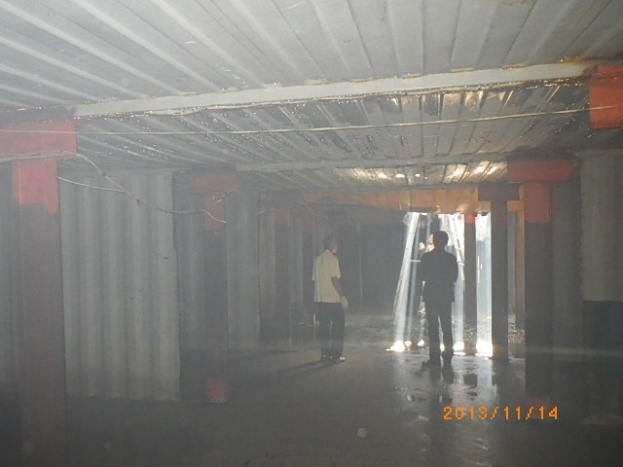 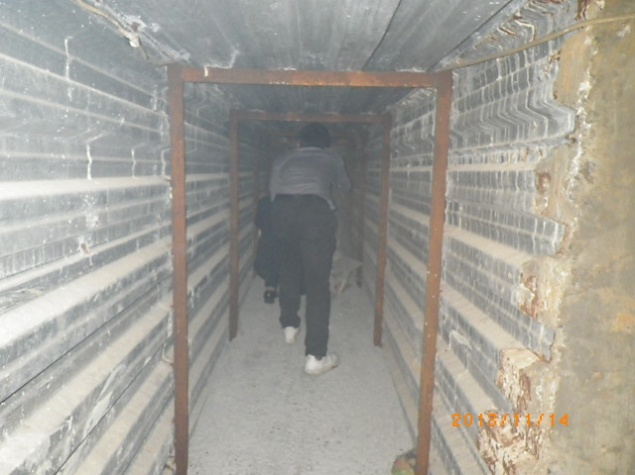 圖20  本案貨櫃地下室照片資料來源：國產署、陽管處圖20  本案貨櫃地下室照片資料來源：國產署、陽管處